ПРОЕКТ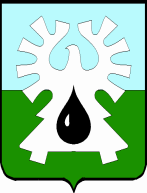 МУНИЦИПАЛЬНОЕ ОБРАЗОВАНИЕ ГОРОД УРАЙХанты-Мансийский автономный округ-ЮграАДМИНИСТРАЦИЯ ГОРОДА УРАЙКомитет по финансам администрации города УрайПРИКАЗот                                                                                                                                        №О внесении изменений в приказ Комитета по финансам администрации города Урай от 27.12.2017 №157-одРуководствуясь подпунктом 5(1).2 пункта 5.1 раздела III Указаний о порядке применения бюджетной классификации Российской Федерации, утвержденных Приказом Министерства финансов Российской Федерации от 01.07.2013 №65н, приказом Департамента финансов Ханты-Мансийского автономного округа – Югры от 26.12.2017 №35-нп «О Порядке определения перечня и кодов целевых статей расходов бюджетов, финансовое обеспечение которых осуществляется за счет межбюджетных субсидий, субвенций и иных межбюджетных трансфертов, имеющих целевое назначение, предоставляемых из бюджета Ханты-Мансийского автономного округа – Югры муниципальным районам и городским округам Ханты-Мансийского автономного округа – Югры муниципальным районам и городским округам Ханты-Мансийского автономного округа – Югры, на 2018 - 2020 годы»:Внести в приказ Комитета по финансам администрации города Урай от 27.12.2017 №157-од «Об установлении перечня и кодов целевых статей расходов бюджета городского округа город Урай на 2018 год и плановый период 2019 и 2020 годов» следующие изменения:наименование дополнить следующими словами «и применения кода вида расходов»;дополнить пунктом 1.1 следующего содержания:«1.1. Для отражения расходов бюджета городского округа город Урай на реализацию мероприятий по информатизации, в части региональных (муниципальных) информационных систем и информационно-коммуникационной инфраструктуры, применять код вида расходов 242 «Закупка товаров, работ, услуг в сфере информационно-коммуникационных технологий»».	2. Действие приказа распространить на правоотношения, возникшие с 01.01.2018.	3. Опубликовать приказ в газете «Знамя» и разместить на официальном сайте органов местного самоуправления города Урай в информационно-телекоммуникационной сети «Интернет».		4. Контроль за выполнением приказа возложить на начальника бюджетного управления Комитета по финансам администрации города Урай Л.В.Зорину. Председатель                                                                                                          И.В.Хусаинова